Download this Task to do the suggested activities on your own computer. When you are ready to complete the Task, you will access the assignment/quiz through Teams.TASK 3I can present, in Spanish to my Spanish teachers, about 3 stores I went to, what I bought, and why.Monday 4/27 or Tuesday 4/28: DO THE FOLLOWING ACTIVITIES TO FAMILIARIZE YOURSELF WITH THE VOCABULARY AND STRUCTURES YOU WILL NEED TO COMPLETE TASK 3.Actividad 1 (~15 minutos): Flip through the flash cards of the Task 3, Lesson 5 Quizlet Set and write down the stores and associated vocabulary that you might want to use in completing your task. Practice saying the words out loud.Actividad 2 (~15 minutos): Read and translate the examples below; they should be used to familiarize yourself with the structures you can use to complete Task 3. The examples use vocabulary from previous lessons; you will NOT be able to use these examples word for word to complete your task. De vacaciones:Yo fui al aeropuerto para volar a Madrid, España. Compré mi boleto de avión por Internet unos meses antes de volar. Voy a Madrid para estudiar español y conocer la cultura española.Pasé por la aduana y tuve que mostrar mi pasaporte al agente. Es necesario tener un pasaporte para viajar a otros países.Llegué a un hotel y pedí una habitación de cama individual porque viajaba sola. Le di cinco dólares al botones por llevar mi equipaje a mi habitación.En la escuela:Fui a la clase de ciencias y trabajé en el laboratorio porque tenía que terminar una tarea.Fui a la cafetería y compré unos pedazos de pizza para compartir con mis amigos porque todos nosotros teníamos mucha hambre.Fui a la biblioteca para buscar un libro para leer en mis ratos libres. Encontré uno que quería leer y lo pedí prestado. En la casa:Fui a la cocina para hacer un pastel. Usé ingredientes come harina, huevos, leche, levadura y chocolate. Hice un pastel para celebrar el cumpleaños de mi madre.Fui a mi habitación y arreglé mi cuarto porque estaba muy desordenada.Trabajé en el jardín hoy por la tarde. Corté el césped y plantaba algunas flores. Trabajé en el jardín porque estaba aburrida.En mi barrio:Fui a la casa de un amigo para jugar videojuegos. Yo gané muchas veces. Mi amigo y yo jugamos porque nos gustan los videojuegos.Fui al parque para correr. Corrí doce millas porque voy a participar en un maratón.Caminé a la piscina porque hacía buen tiempo y quería nadar. Nadé y tomé el sol. Fue un día muy divertido.En el centro comercial:Mis amigos y yo fuimos a un restaurante para comer. Pedí una hamburguesa y papas fritas. Solo bebí agua porque no tenía mucho dinero.Fui a una tienda deportiva y compré un balón de fútbol. Lo compré para practicar.Fui al cine con mi novio para ver una película. Yo compré mi entrado y él compró el suyo. Vimos una película de acción porque nos gustan las películas de acción.Actividad 3 (~10 minutos): Complete these 2 activities on VHL to practice with store vocabulary and other associated words and phrases: Elegir / Seleccionar Actividad 4 (~5 minutos): Practice pronunciation by repeating the store words under En la ciudad COMPLETING YOUR TASK (Flexed time on Wednesdays or on 4/30 or 5/1): I can present, in Spanish to my Spanish teachers, about 3 stores I went to, what I bought, and why. (This will likely be a minimum of 6 sentences).Use the vocabulary, structures and examples you learned in the activities above to write the sentences you plan to share with your teachers. Write in Spanish from the beginning; don’t start with English and then try and translate word for word to Spanish. Make sure your sentences include:Use of the preterit tense3 different stores3 different things you boughtWhy you bought each itemIf you need help, check your sentences by reaching out to a friend or classmate, or asking me. DO NOT USE GOOGLE TRANSLATE FROM ENGLISH TO SPANISH – IT WILL BE OBVIOUS TO ME AND YOU WILL REDO THE WORK.Practice saying your sentences out loud multiple times; self-correct when you make mistakes, use facial expressions and gestures to add meaning to your sentences. Consult the rubrics below and think about which proficiency level you will show (Novice-Mid, Novice-High, Intermediate-Low, Intermediate-Mid)Either record your task (video) and upload it to the Task 3 Assignment on Microsoft Teams, or perform your task live during office hours Wednesdays 4-5 pm / Thursdays 3-4 pm / Fridays 9-10 am (Password: Patriots)Rubric: Target Proficiency is Novice-High (NH) or Intermediate-Low (IL)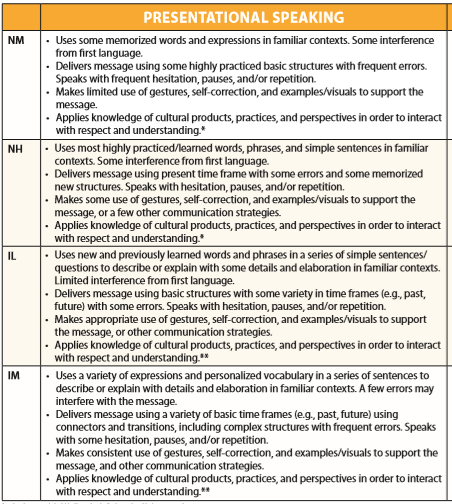 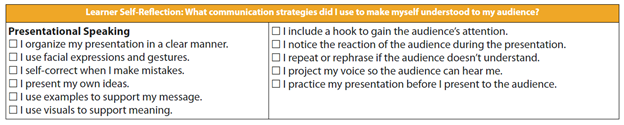 